Publicado en Sant Cugat del Vallès, Barcelona el 24/11/2015 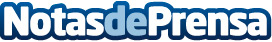 Las consultas sobre adicción a internet han aumentado un 47%Las consultas sobre adicción a internet han experimentado un aumento del 47% en MundoPsicologos.com, el portal de referencia sobre psicología en España. La nueva forma de relacionarnos con el mundo que propone la red sustituye a la habitual, proporcionando una alternativa que excluye la parte más desagradable de las relaciones humanas. Málaga y Barcelona son las provincias donde se nota un mayor aumento y la mayoría de las consultas hacen referencia a adolescentes y jóvenes
Datos de contacto:Adriana MeleroMundoPsicologos.com reúne a más de 8000 profesionales de la psicología que ofrecen sus servicios en toda la geografía española. 93 504 56 15 ext. 30Nota de prensa publicada en: https://www.notasdeprensa.es/las-consultas-sobre-adiccion-a-internet-han Categorias: Medicina Entretenimiento E-Commerce http://www.notasdeprensa.es